В п.Березовка РДК «Юбилейном» проходил показ спектаклей-участников краевого фестиваля любительского театрального искусства «РАМПА». 29 марта ребятам начальной школы из Маганской школы удалось побывать на двух спектаклях: «Чердачные истории» С.Маршака и К.Чуковского театра «Этти Детти» режисеера Е. Бедриной  и спектакль-сказка «Алладин и его волшебная лампа» театральной студии «Отражение» МАОУ Гимназии № 15 режиссера Г.Майоровой.  Бурными аплодисментами встречали артистов, некоторые из которых, были ровесниками зрителей. Поездка, спектакль, фото- сессия  удалась, благодаря  слаженной работе учителей Сапариной Т.В., Соболевской О.А., Симоновой О.Б., Остапенко Н.И.Совет Дела старшеклассников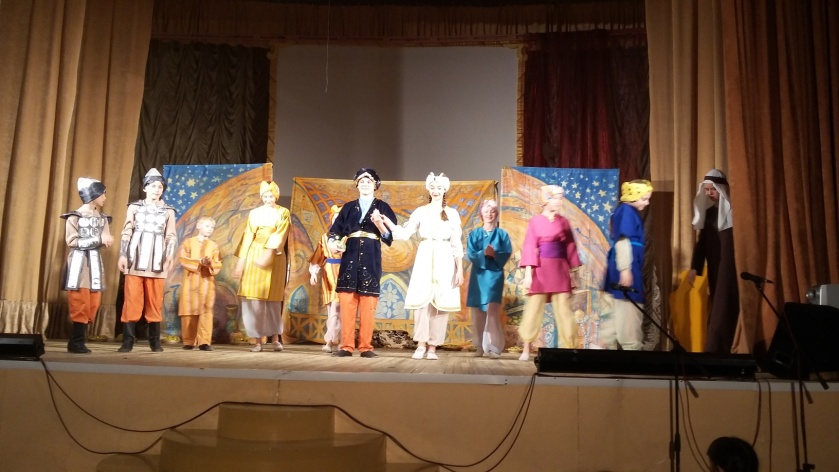 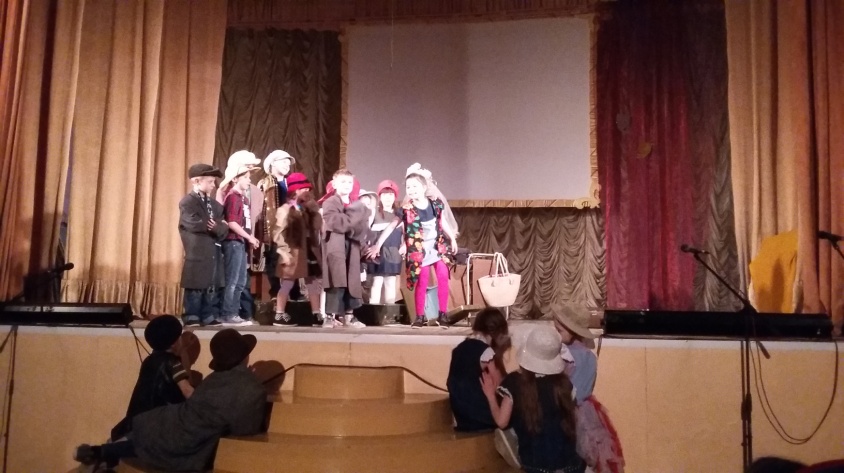 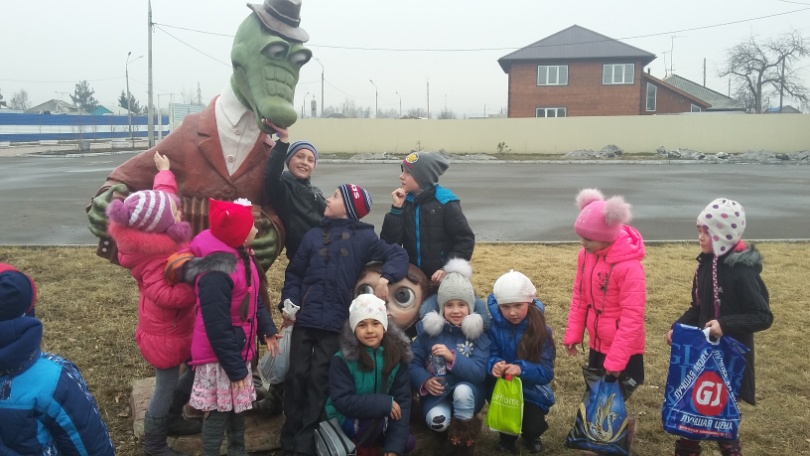 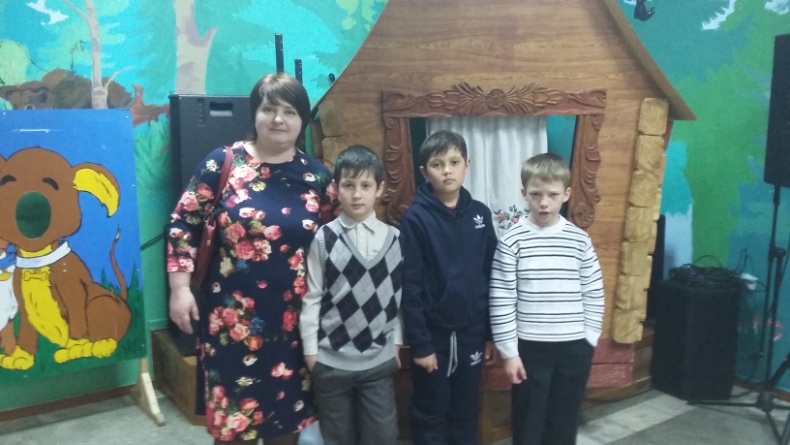 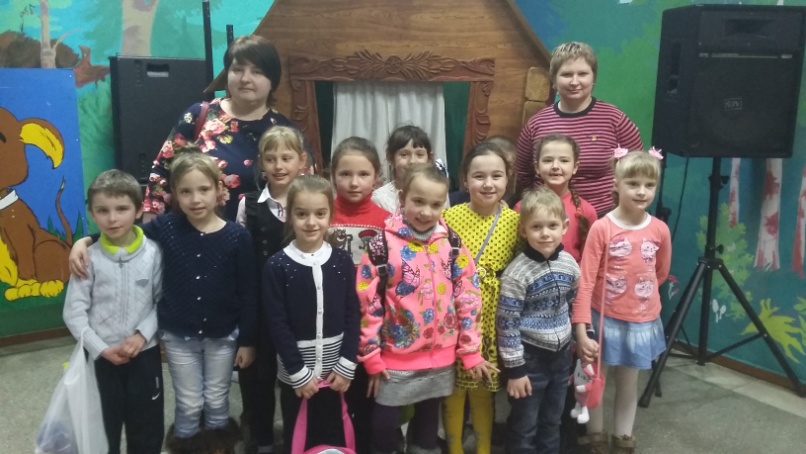 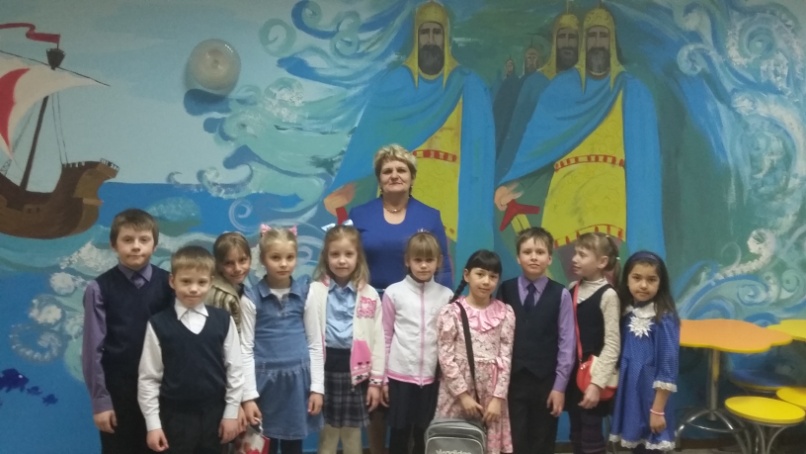 